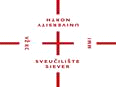      SVEUČILIŠTE SJEVER080 Ministarstvo znanosti i obrazovanja3705 Visoko obrazovanje08006 Sveučilišta i veleučilišta u Republici Hrvatskoj48267 Sveučilište SjeverPOSEBNI IZVJEŠTAJI SVEUČILIŠTA SJEVERIZVJEŠTAJ O ZADUŽIVANJU NA DOMAĆEM I STRANOM TRŽIŠTU NOVCA I KAPITALA (čl. 47. Pravilnika)Sveučilište Sjever u proračunskoj 2023. godini nije koristilo niti odobravalo instrumente zaduživanja na domaćem i stranom tržištu novca i kapitala. Ista poslovna praksa nastaviti će se i u 2024. godini.IZVJEŠTAJ O KORIŠTENJA SREDSTAVA FONDOVA EUROPSKE UNIJE (čl. 48. Pravilnika)IZVJEŠTAJ O DANIM ZAJMOVIMA I POTRAŽIVANJIMA PO DANIM ZAJMOVIMA (čl. 49. Pravilnika)Sveučilište Sjever u proračunskoj godini 2023. nije odobravalo zajmove, stoga u poslovnim knjigama nema evidentiranih potraživanja po danim zajmovima.IZVJEŠTAJ O DANIM JAMSTVIMA I PLAĆANJIMA PO PROTESTIRANIM JAMSTVIMASveučilište Sjever u proračunskoj 2023. godini nije izdavalo jamstva niti izvršavalo plaćanja po protestiranim jamstvima.IZVJEŠTAJ O STANJU POTRAŽIVANJA I DOSPJELIH OBVEZA TE O STANJU POTENCIJALNIH OBVEZA PO OSNOVI SUDSKIH SPOROVA (čl. 50. Pravilnika)OVRŠNI POSTUPCI PRISILNE NAPLATE POTRAŽIVANJATijekom 2023. godine Odjel u područnoj službi za opće, pravne, kadrovske i administrativne poslove u suradnji s nadležnim Odjelom za financije i računovodstvo, u nekoliko navrata proveo je pokretanje postupaka naplate potraživanja, kako prema studentima, tako i prema pravnim osobama s kojima Sveučilište Sjever ima sklopljene ugovore. Pokretanje postupaka nije se odnosilo samo na nove postupke, već i na ponovne aktivacije naplata potraživanja za ranije razdoblje (2018. godina i nadalje).Postupci su pokrenuti putem FINE, kao i putem sustava E-ovrha i to na način da se potraživanja prema studentima naplaćuju prije nastupa zakonskih rokova (opći zastarni rok od 5 godina) i to temeljem periodičnih slanja Poziva na plaćanje (opomena), pokretanjem postupaka prisilne naplate potraživanja – javnobilježnička ili sudska ovrha, te aktivacijom instrumenata osiguranja plaćanja – zadužnica i bjanko zadužnica. Potraživanja prema studentima pokrivena su instrumentima osiguranja plaćanja u vidu zadužnica i bjanko zadužnica, uz aktivaciju jamca platca. Naplata potraživanja od gospodarskih subjekata i trećih osoba osigurava se ugovorima o pristupanju duga.Tijekom 2023. godine provedeni su i postupci otpisa potraživanja, s različitih osnova, temeljem posebnih odluka i procedura u ukupnom iznosu od 4.756,63 eura (ukupno 158 dužnika).Svi postupci pokrenuti su pravovremeno te su utužena sva dospjela potraživanja zaključno s 31. prosinca 2022. godine.Na dan 31. prosinca 2023. godine, temeljem očitovanja Odjela u područnoj službi za opće, pravne, kadrovske i administrativne poslove Sveučilišta aktivna su:22 predmeta za utuženja u razdoblju od 2011. do 2018. godine;11 predmeta za utuženja 2019. do 2022./2023. godina.Svi predmeti su aktivni te su u tijeku prisilne naplate FINE, odnosno dugovanja su u redoslijedu naplate potraživanja kod FINE te nema obustavljenih predmeta.POTENCIJALNI OBVEZE PO OSNOVI SUDSKIH SPOROVADOSPJELE I NEDOSPJELE OBVEZEUkupne obveze na dan 31. prosinca 2023. iznose 1.357.031,76 EUR, od toga je nedospjeli iznos 1.187.723,82 EUR, a stanje dospjelih obveza na dan 31.12.2023. iznosi 169.307,94 EUR. Nedospjele obveze odnose se na obveze za zaposlene (plaće i materijalna prava za mjesec prosinac 2023. godine koji će biti isplaćeni u siječnju 2024. godine) i nedospjele obveze za nabavu nefinancijske imovine (veće stavke obveza odnose se na isporuku računala i računalne građe te opremanja odjela sveučilišta znanstvenom i laboratorijskom opremom). Stanje obveza za dan 01. siječnja 2023. godine iznosilo 1.212.315,45 EUR.Promatrajući dospjelost obveza, obveze s prekoračenjem 1 do 60 dana iznose 145.521,86 EUR, prekoračenjem 61 do 180 dana iznose 4.807,53 EUR, prekoračenjem 181 do 360 dana iznose 1.599,29 EUR, a obveze s prekoračenjem preko 360 dana iznosa 17.379,26 EUR. Posljednji iznos odnosi se na obvezu prema dobavljaču za koju nije dobiven točan i detaljan zapisnik o izvršenoj usluzi te je u tijeku daljnja usklade sa dobavljačem i postupak osporavanja fakture.MEĐUSOBNE OBVEZEObveze stvorene između obveznika predaje financijskih izvještaja u Registru proračunskih i izvanproračunskih korisnika prikazuju se zbirno u kategoriji međusobne obveze subjekata općeg proračuna. Povećanje međusobnih obveza subjekata općeg proračuna u izvještajnom razdoblju 01.01.-31.12.2023. godine (V003) iznosi 27.572,81 EUR, dok su podmirene međusobne obveze (V005) iznosile 41.205,33 EUR. Nedospjeli dio međusobnih obveza (V010) iznosi 19.773,66 EUR, a odnose se na povrat neiskorištenih sredstava uplaćenih iz Državnog proračuna Republike Hrvatske za sistematske preglede zaposlenika Sveučilišta (sredstva su uplaćena iz programa A679080 Redovna djelatnost Sveučilište Sjever za 2023. godinu, odjeljak 3236 Zdravstvene i veterinarske usluge) u iznosu 27.758 EUR (sredstva su vraćena u Državni proračun 26. siječnja 2024. godine), a iznos odnosi se na povrat sredstava koje refundira Hrvatski zavod za zdravstveno osiguranje (potraživanje isplaćenih naknada za bolovanje iznad 42 dana).Sukladno Pravilniku, obveze za poreze, doprinose, obveze za porez na dodanu vrijednost i ostala davanja državi prikazana su kao dio izvorne obveze po prirodnoj vrsti kojoj pripadaju i ne tretiraju se kao međusobne obveze.EU FONDKONTOOJNaziv projektaEU FONDKONTOOJStatus (UNIN)Naziv projektaRazdobljePRIHODI RASHODI UKUPNO UGOVORENA SREDSTVA FONDOVA EU  - vrijednost projektaUKUPNO UPLAĆENA SREDSTVA FONDOVA EU (od početka provedbe projekta zaključno s izvještajnim razdobljem)EU FOND6323TEKUĆE POMOĆI OD INSTITUCIJA I TIJELA EUDIGITAL-2022-TRAINING-02 – Short term training courses in key capacity areas64partnerSupporting upskilling e reskilling processes in European SMEs01.01.2023. - 01.01.2026.35.310,004.795,94297.480,8835.310,00Europskog instituta za inovacije i tehnologiju (EIT).60partnerUniMob: co-creation course and e-Learning model for institutional mobility01.04.2022. - 31.12.2022.5.312,500,00181.250,0053.003,97Erasmus+ KA220 VET59partnerTraining on Building InfoRmation models integrated with Geographical InformaTion- BIRGIT01.02.2022. -.31.12.2025.15.448,004.211,3138.620,0030.896,00Interreg Europe38partnerIntegrated actions towards enhanced- mobility in European regions (e-mob)01.08.2019. -.01.08.2022.16.079,563.187,101.535.195,0055.571,28Erasmus +  Action Type KA-HED Cooperation partnerships in higher education70partnerAcademic partnership for health improvement of youth with health disorders and special needs01.09.2023. -.31.08.2026.16.000,000,00400.000,0016.000,00EU FOND6381TEKUĆE POMOĆI TEMELJEM PRIJENOSA EU SREDSTAVAEuropski socijalni fond45partnerUspostava Regionalnog centra kompetentnosti u strojarstvu SJEVER – TŠČ01.03.2020.-. 02.11.2023.9.096,799.096,793.476.215,9124.957,25EU FOND6631TEKUĆE DONACIJEEuropski fond za regionalni razvoj - “Povećanje razvoja novih proizvoda i usluga koji proizlaze iz aktivnosti istraživanja i razvoja - faza II”55partnerIstraživanje i razvoj metoda zaštite građevinske jame: prednapeti AB roštilj (soil press metoda), BBR Adria d.o.o.18.02.2021. - 18.09.2023.397.839,79397.839,793.464.563,53614.106,08Europski socijalni fond50partnerDigitalna.hr28.10.2020.-.29.10.2023.10.426,7710.426,77477.652,3128.059,28Kratko pojašnjenje spora / EvidencijaBilančnaKontoIzvanbilančna Iznos 157.211,01 kn uveden je temeljem Zapisnika sa Trgovačkog suda, gdje dobavljač tereti Sveučilište za navedeni iznos bez pravne osnove – cijeli iznos vodi se IZVANBILANČNO (prilog – 1. strana Zapisnika) - koordinacija157.211,01 knSumarno0,00 kn20.865,49 EUR (157.211,01 kn)Stanje obveza na dan 31.12.2022.Stanje obveza na dan 31.12.2023.UKUPNE OBVEZE1.212.315 EUR1.357.031,76 EURDospjele obveze103.544 EUR169.307,94 EURNedospjele obveze1.108.771 EUR1.187.723,82 EUR